Итоги мониторинга общественного мнения. Уже не первый год отделом пресс – службы проводится тематический мониторинг общественного мнения населения городского округа город Выкса, представителей  малого, среднего и крупного предпринимательства, с целью выявления наиболее   коррупциогенных сфер и оценки эффективности антикоррупционных мер. Исследование проводится несколькими методами - это он – лайн голосование на официальном сайте администрации городского округа город Выкса, телефонное голосование анкетирование.На вопрос: «Эффективны ли, На Ваш взгляд, меры, принимаемые администрацией городского округа, по противодействию коррупции», в 2012 году голоса респондентов распределились следующим образом:Да(9%)

Нет(85%)

Затрудняюсь ответить(6%)
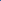 В 2013 году выксунцы проголосовали следующим образом. Да(29%)

Нет(59%)

Затрудняюсь ответить(12%)
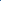 Таким образом, следует констатировать, что, по мнению участников опроса, выявлен рост, указывающий на повышение уровня недостаточности принимаемых мер в данной работе. В тоже время, по сравнению с показателями 2012 года, число негативно настроенных граждан к работе муниципальной власти в этой сфере деятельности сократилось на 26%.    Опрос респондентов так же позволяет нам выявить наиболее эффективные меры, по мнению выксунцев, направленные на повышение эффективности работы в данном направлении.   В опросе по теме: «Какой из способов противодействия коррупции, на Ваш взгляд, наиболее эффективный?» рейтинг голосования в 2012 году выглядит следующим образом: - Конфискация имущества (55%) - Привлечение к уголовной ответственности (36%) - Наложение крупных штрафов (0%) - Проведение узаконенных провокаций для выявления коррупционеров (9%) В 2013 году голоса выксунцев распределились немного иначе:Конфискация имущества(11%)

Привлечение к уголовной ответственности(61%)

Наложение крупных штрафов(17%)

Проведение узаконенных провокаций для выявления коррупционеров(11%)
Сводная статистика выглядит следующим образом: Также мы попытались выяснить мнение выксунцев о том, в каких структурах они наиболее часто встречаются с проявлениями коррупционной составляющей.В 2011 году, по мнению опрошенных, проявления злоупотреблений коррупционной составляющей наиболее часто встречаются в следующих структурах: В сфере обеспечения общественного порядка – 30%;В сфере здравоохранения и образования – 29%; В жилищной сфере –22%. В органах МСУ – 19%.В 2012 году на вопрос «Где Вы наиболее часто встречаетесь с коррупцией?» респонденты ответили следующим образом:
сфера здравоохранения (14%)

полиция (14%)

сфера образования (14%)

сфера ЖКХ (43%)

судебные органы (0%)

органы прокуратуры (14%)

санитарно-эпидемиологический надзор (0%)

органы государственного пожарного надзора (0%)

налоговая служба (0%)В 2013 году рейтинг голосов распределился несколько иначе: сфера здравоохранения(18%)

полиция(12%)

сфера образования(10%)

сфера ЖКХ(18%)

судебные органы(4%)

органы прокуратуры(2%)

санитарно-эпидемиологический надзор(20%)

органы государственного пожарного надзора(6%)

налоговая служба(2%)

Другой(6%)
Посмотрим на сводную статистику: 